tHỨ 6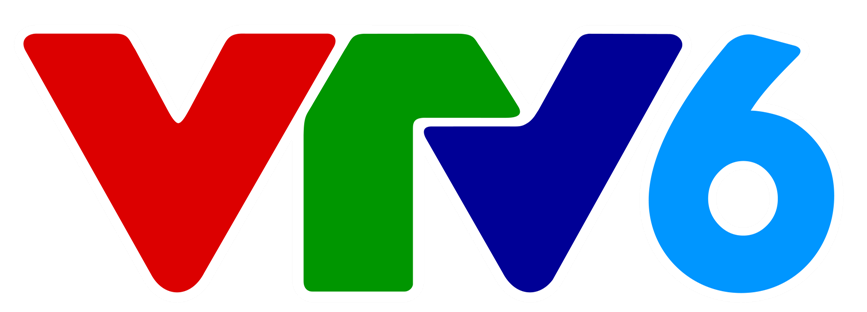 LÀ ĐỂ YÊUBẢN ĐĂNG KÝ THAM GIA CHƯƠNG TRÌNH thông tin cá nhân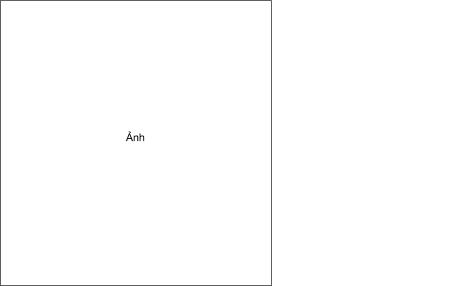 Họ và tên:                                    Ngày tháng năm sinh:						Giới tính:Chiều cao:                                                          Cân nặng:Facebook:Mail:Điện thoại liên hệ:						Địa chỉ hiện tại:Quê quán:Nghề nghiệp:Bạn biết thông tin về chương trình từ:GIỚI THIỆU VỀ BẢN THÂNTình trạng hiện tại (Độc thân, đã li hôn,…):  Lí do độc thân:Đặc điểm &Tính cách:Sở thích: Ưu điểm – Sở trường: (tài năng nổi bật) Nhược điểm – Sở đoản:Quan niệm về tình yêu: Hình mẫu người yêu lý tưởng: Tính cáchNghề nghiệpNgoại hình....“Thứ 6 là để yêu” – chương trình “kết nối” những “trái tim trẻ” lần đầu tiên xuất hiện trên VTV6 CÂU CHUYỆN TÌNH YÊUBạn đã từng trải qua bao nhiêu mối tình? (bao gồm cả tình yêu đơn phương hay tình yêu giấu kín) Hãy chia sẻ với chúng tôi mối tình mà bạn cảm thấy đáng nhớ và sâu sắc nhất. Nếu tìm được “nửa kia”, bạn sẽ làm gì để giữ mối quan hệ của hai người được lâu dài và bền chặt?